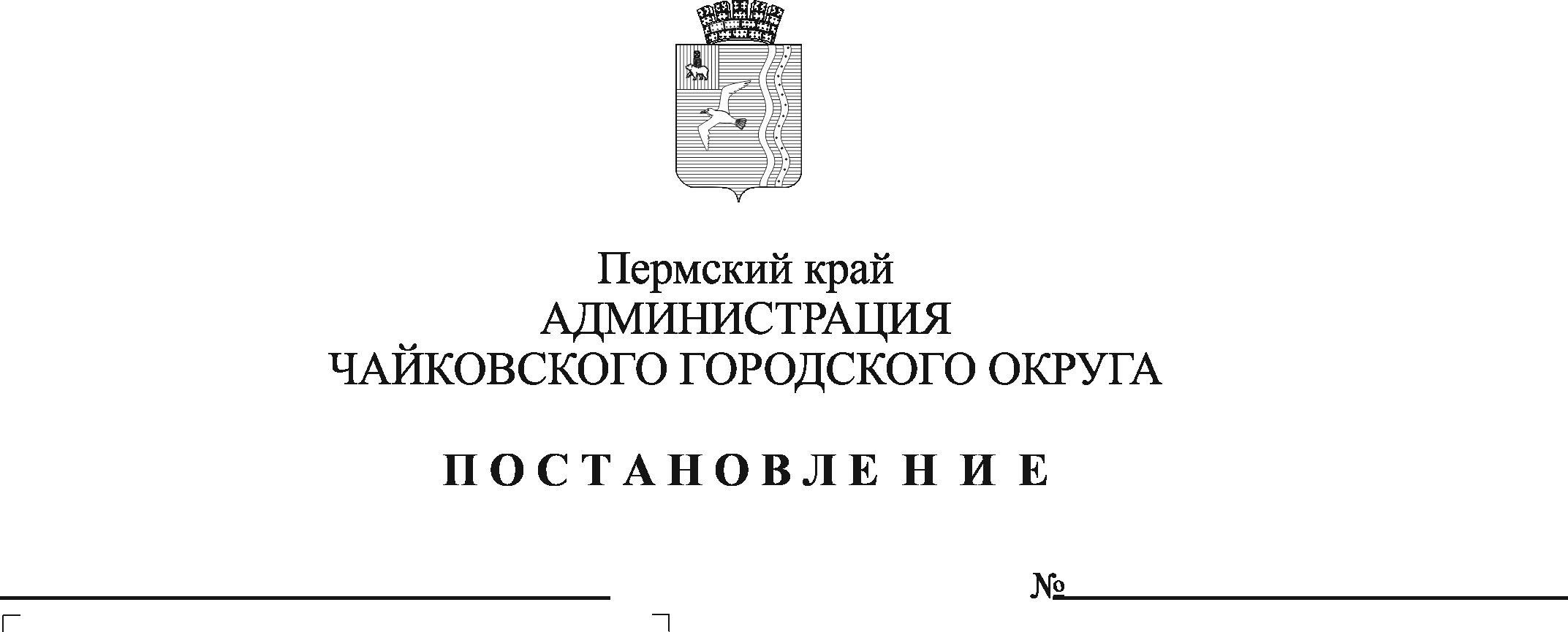 В целях обеспечения надлежащего исполнения наказаний в виде обязательных работ осужденными, в соответствии со статьей 25 Уголовно -исполнительного кодекса Российской Федерации, статьей 49 Уголовного кодекса Российской Федерации, статьей 351.1 Трудового кодекса Российской Федерации, на основании Федерального закона от 6 октября 2003 г. № 131-ФЗ «Об общих принципах организации местного самоуправления в Российской Федерации», Устава Чайковского городского округаПОСТАНОВЛЯЮ:1. Утвердить прилагаемый Перечень видов работ для отбывания наказания в виде обязательных работ.2. Опубликовать постановление в муниципальной газете «Огни Камы» и разместить на официальном сайте администрации Чайковского городского округа.3. Постановление вступает в силу после его официального опубликования.4. Контроль за исполнением постановления возложить на первого заместителя главы администрации Чайковского городского округа, руководителя аппарата.Глава городского округа -глава администрации Чайковского городского округа					       Ю.Г. ВостриковПЕРЕЧЕНЬ видов работ для отбывания наказания в виде обязательных работБлагоустройство и очистка улиц, площадей и территорий организаций, предприятий и учреждений.Вырубка деревьев и кустарников, обрезка веток.Посадка и прополка саженцев деревьев, кустарников и цветочной рассады.Благоустройство и очистка территорий автобусных остановок.Подсобные работы при благоустройстве тротуаров и пешеходных дорожек.Окраска элементов благоустройства автомобильных дорог общего пользования местного значения.Очистка автомобильных дорог общего пользования местного значения в местах, недоступных для коммунальной уборочной техники.Благоустройство кладбищ.Благоустройство историко-архитектурных памятников.Благоустройство и очистка территории спортивных и детских площадок.Выполнение неквалифицированных работ в организациях, предприятиях и учреждениях.Косметический ремонт зданий и помещений.Общестроительные работы.Погрузочно-разгрузочные работы. Уборка производственных и служебных помещений:влажное подметание и мытье лестничных площадок и маршей, холлов, вестибюлей, коридоров, подсобных помещений;влажная протирка стен, дверей, плафонов, подоконников, отопительных приборов, перил;очистка чердаков и подвалов от мусора;сбор и перемещение мусора в установленное место.Работы по очистке канализационных сетей.Сборка мебели.Другие виды работ, не требующих предварительной профессиональной подготовки и имеющих социально полезную направленность, по согласованию с организациями.СОГЛАСОВАНОНачальник ФКУ УИИфилиала по Чайковскому району, подполковник внутренней службы _________________М.А. Азанов«____» ____________ 2020 г.УТВЕРЖДЕНпостановлением администрации Чайковского городского округаот ________________№________